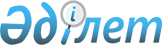 Мәслихаттың 2009 жылғы 23 желтоқсандағы № 267 "Рудный қаласының 2010-2012 жылдарға арналған қалалық бюджеті туралы" шешіміне өзгерістер мен толықтырулар енгізу туралыҚостанай облысы Рудный қаласы мәслихатының 2010 жылғы 22 қазандағы № 364 шешімі. Қостанай облысы Рудный қаласының Әділет басқармасында 2010 жылғы 26 қазанда № 9-2-168 тіркелді

      Қазақстан Республикасының 2008 жылғы 4 желтоқсандағы Бюджет кодексінің 106 және 109-баптарына, Қазақстан Республикасының 2001 жылғы 23 қаңтардағы "Қазақстан Республикасындағы жергілікті мемлекеттік басқару және өзін-өзі басқару туралы" Заңының 6-бабына сәйкес, сондай-ақ Нормативтік құқықтық актілердің мемлекеттік тіркеу тізілімінде нөмірі 3736, Қостанай облыстық мәслихатының 2010 жылғы 19 қазандағы № 336 "Қостанай облысының 2010-2012 жылдарға арналған облыстық бюджеті туралы" 2009 жылғы 20 желтоқсандағы № 243 шешіміне өзгерістер енгізу туралы" шешімін, Рудный қаласы әкімдігінің 2010 жылғы 19 қазандағы № 1056 "Рудный қалалық мәслихатының қарауына Рудный қалалық мәслихатының "Мәслихаттың 2009 жылғы 23 желтоқсандағы № 267 "Рудный қаласының 2010-2012 жылдарға арналған қалалық бюджеті туралы" шешіміне өзгерістер мен толықтырулар енгізу туралы" шешімінің жобасын енгізу туралы" қаулысын қарап мәслихат ШЕШТІ:



      1. Мәслихаттың "Рудный қаласының 2010-2012 жылдарға арналған қалалық бюджеті туралы" 2009 жылғы 23 желтоқсандағы № 267 (Нормативтік құқықтық актілердің мемлекеттік тіркеу тізілімінде нөмірі 9-2-150, 2010 жылғы 15 қаңтарда "Рудненский рабочий" қалалық газетінде жарияланған) шешіміне мынадай өзгерістер мен толықтырулар енгізілсін:



      көрсетілген шешімнің 1-тармағында:

      1)-тармақшасында:

      "8739620,7" деген сандар "8728278,7" деген сандармен ауыстырылсын;

      "6241294" деген сандар "6154639" деген сандармен ауыстырылсын;

      "13180" деген сандар "15575" деген сандармен ауыстырылсын;

      "516536" деген сандар "559046" деген сандармен ауыстырылсын;

      "1968610,7" деген сандар "1999018,7" деген сандармен ауыстырылсын;

      2)-тармақшасында:

      "8814642,8" деген сандар "8779300,8" деген сандармен ауыстырылсын;

      4)-тармақшасында:

      "101436" деген сандар "125436" деген сандармен ауыстырылсын;



      көрсетілген шешімнің 3-тармағында:

      "42097,8" деген сандар "51145,8" деген сандармен ауыстырылсын;



      көрсетілген шешімнің 1-қосымшасы осы шешімнің қосымшасына сәйкес жаңа редакцияда жазылсын.



      2. Осы шешім 2010 жылғы 1 қаңтардан бастап қолданысқа енгізіледі.      Қалалық мәслихаттың

      кезектен тыс

      сессиясының төрағасы                       Ф. Виноградов      Қалалық мәслихаттың хатшысы                В. Лощинин      КЕЛІСІЛДІ:      Рудный қаласы әкімдігінің

      "Рудный қалалық қаржы бөлімі"

      мемлекеттік мекемесінің бастығы

      ___________________ М. Досболов

      2010 жылғы 22 қазанда      Рудный қаласы әкімдігінің

      "Рудный қалалық экономика

      және бюджеттік жоспарлау

      бөлімі" мемлекеттік

      мекемесінің бастығы

      ____________ С. Искуженов

      2010 жылғы 22 қазанда      "Қазақстан Республикасы

      Қаржы министрлігі Салық

      комитетінің Қостанай облысы

      бойынша салық департаменті

      Рудный қаласы бойынша салық

      басқармасы" мемлекеттік

      мекемесінің бастығы

      _______________ О. Рабченюк

      2010 жылғы 22 қазанда

Мәслихаттың        

2010 жылғы 22 қазандағы  

№ 364 шешіміне қосымша  Мәслихаттың          

2009 жылғы 23 желтоқсандағы  

№ 267 шешіміне 1-қосымша   Рудный қаласының 2010 жылға арналған қалалық бюджеті

 
					© 2012. Қазақстан Республикасы Әділет министрлігінің «Қазақстан Республикасының Заңнама және құқықтық ақпарат институты» ШЖҚ РМК
				СанатСанатСанатСанатСома, мың

теңгеСыныпСыныпСыныпСома, мың

теңгеКішi сыныпКішi сыныпСома, мың

теңгеАтауыСома, мың

теңгеI. Кірістер8728278,71Салықтық түсімдер6154639101Табыс салығы25218771012Жеке табыс салығы2521877103Әлеуметтiк салық19302481031Әлеуметтік салық1930248104Меншiкке салынатын салықтар6163971041Мүлiкке салынатын салықтар4138481043Жер салығы284471044Көлiк құралдарына салынатын салық174102105Тауарларға, жұмыстарға және қызметтерге

салынатын iшкi салықтар10641121052Акциздер5678371053Табиғи және басқа да ресурстарды

пайдаланғаны үшiн түсетiн түсiмдер4667941054Кәсiпкерлiк және кәсiби қызметтi

жүргiзгенi үшiн алынатын алымдар274801055Игорный бизнеске салық2001108Заңдық мәнді іс-әрекеттерді жасағаны

және (немесе) оған уәкілеттігі бар

мемлекеттік органдар немесе лауазымды

адамдар құжаттар бергені үшін алынатын

міндетті төлемдер220051081Мемлекеттік баж220052Салықтық емес түсiмдер15575201Мемлекеттік меншіктен түсетін кірістер115922011Мемлекеттік кәсіпорындардың таза кірісі

бөлігінің түсімдері422015Мемлекет меншігіндегі мүлікті жалға

беруден түсетін кірістер11550202Мемлекеттік бюджеттен қаржыландырылатын

мемлекеттік мекемелердің тауарларды

(жұмыстарды, қызметтерді) өткізуінен

түсетін түсімдер122021Мемлекеттік бюджеттен қаржыландырылатын

мемлекеттік мекемелердің тауарларды

(жұмыстарды, қызметтерді) өткізуінен

түсетін түсімдер12204Мемлекеттік бюджеттен қаржыландырылатын,

сондай-ақ Қазақстан Республикасы Ұлттық

Банкінің бюджетінен (шығыстар

сметасынан) ұсталатын және

қаржыландырылатын мемлекеттік мекемелер

салатын айыппұлдар, өсімпұлдар,

санкциялар, өндіріп алулар9712041Мұнай секторы ұйымдарынан түсетін

түсімдерді қоспағанда, мемлекеттік

бюджеттен қаржыландырылатын, сондай-ақ

Қазақстан Республикасы Ұлттық Банкінің

бюджетінен (шығыстар сметасынан)

ұсталатын және қаржыландырылатын

мемлекеттік мекемелер салатын

айыппұлдар, өсімпұлдар, санкциялар,

өндіріп алулар971206Басқа да салықтық емес түсiмдер30002061Басқа да салықтық емес түсiмдер30003Негізгі капиталды сатудан түсетін

түсімдер559046301Мемлекеттік мекемелерге бекітілген

мемлекеттік мүлікті сату539103011Мемлекеттік мекемелерге бекітілген

мемлекеттік мүлікті сату53910303Жердi және материалдық емес активтердi

сату5051363031Жерді сату4892983032Материалдық емес активтерді сату158384Трансферттердің түсімдері1999018,7402Мемлекеттiк басқарудың жоғары тұрған

органдарынан түсетiн трансферттер1999018,74022Облыстық бюджеттен түсетiн трансферттер1999018,7Функционалдық топФункционалдық топФункционалдық топФункционалдық топФункционалдық топСома, мың

теңгеФункционалдық кіші топФункционалдық кіші топФункционалдық кіші топФункционалдық кіші топСома, мың

теңгеБюджеттік бағдарламалардың әкiмшiсiБюджеттік бағдарламалардың әкiмшiсiБюджеттік бағдарламалардың әкiмшiсiСома, мың

теңгеБағдарламаБағдарламаСома, мың

теңгеАтауыСома, мың

теңгеII. Шығындар8779300,801Жалпы сипаттағы мемлекеттiк

қызметтер1239161Мемлекеттiк басқарудың жалпы

функцияларын орындайтын өкiлдi,

атқарушы және басқа органдар81288112Аудан (облыстық маңызы бар қала)

мәслихатының аппараты11704001Аудан (облыстық маңызы бар қала)

мәслихатының қызметін қамтамасыз

ету жөніндегі қызметтер11564004Мемлекеттік органдарды

материалдық-техникалық жарақтандыру140122Аудан (облыстық маңызы бар қала)

әкімінің аппараты48015001Аудан (облыстық маңызы бар қала)

әкімінің қызметін қамтамасыз ету

жөніндегі қызметтер48015123Қаладағы аудан, аудандық маңызы бар

қала, кент, ауыл (село), ауылдық

(селолық) округ әкімінің аппараты21569001Қаладағы аудан, аудандық маңызы бар

қаланың, кент, ауыл (село), ауылдық

(селолық) округ әкімінің қызметін

қамтамасыз ету жөніндегі қызметтер21280023Мемлекеттік органдарды

материалдық-техникалық жарақтандыру2892Қаржылық қызмет31718452Ауданның (облыстық маңызы бар

қаланың) қаржы бөлімі31718001Аудандық бюджетті орындау және

коммуналдық меншікті (облыстық

маңызы бар қала) саласындағы

мемлекеттік саясатты іске асыру

жөніндегі қызметтер13987003Салық салу мақсатында мүлікті

бағалауды жүргізу12371004Біржолғы талондарды беру жөніндегі

жұмысты және біржолғы талондарды

іске асырудан сомаларды жинаудың

толықтығын қамтамасыз етуді

ұйымдастыру4016011Коммуналдық меншікке түскен мүлікті

есепке алу, сақтау, бағалау және

сату994019Мемлекеттік органдарды

материалдық-техникалық жарақтандыру3505Жоспарлау және статистикалық қызмет10910453Ауданның (облыстық маңызы бар

қаланың) экономика және бюджеттік

жоспарлау бөлімі10910001Экономикалық саясатты, мемлекеттік

жоспарлау жүйесін қалыптастыру және

дамыту және ауданды (облыстық

маңызы бар қаланы) басқару

саласындағы мемлекеттік саясатты

іске асыру жөніндегі қызметтер1091002Қорғаныс42871Әскери мұқтаждар4287122Аудан (облыстық маңызы бар қала)

әкімінің аппараты4287005Жалпыға бірдей әскери міндетті

атқару шеңберіндегі іс-шаралар428703Қоғамдық тәртіп, қауіпсіздік,

құқықтық, сот, қылмыстық-атқару

қызметі65061Құқық қорғау қызметi6506458Ауданның (облыстық маңызы бар

қаланың) тұрғын үй-коммуналдық

шаруашылығы, жолаушылар көлігі және

автомобиль жолдары бөлімі6506021Елдi мекендерде жол жүрісі

қауiпсiздiгін қамтамасыз ету650604Бiлiм беру2427717,51Мектепке дейiнгi тәрбие және оқыту436182464Ауданның (облыстық маңызы бар

қаланың) білім бөлімі436182009Мектепке дейінгі тәрбие ұйымдарының

қызметін қамтамасыз ету4361822Бастауыш, негізгі орта және жалпы

орта білім беру1732288,5123Қаладағы аудан, аудандық маңызы бар

қала, кент, ауыл (село), ауылдық

(селолық) округ әкімінің аппараты3186005Ауылдық (селолық) жерлерде

балаларды мектепке дейін тегін алып

баруды және кері алып келуді

ұйымдастыру3186464Ауданның (облыстық маңызы бар

қаланың) білім бөлімі1729102,5003Жалпы білім беру1604757,5006Балаларға қосымша білім беру1243459Бiлiм беру саласындағы өзге де

қызметтер259247464Ауданның (облыстық маңызы бар

қаланың) білім бөлімі229708,5001Жергілікті деңгейде білім беру

саласындағы мемлекеттік саясатты

іске асыру жөніндегі қызметтер10088004Ауданның (облыстық маңызы бар

қаланың) мемлекеттік білім беру

мекемелерінде білім беру жүйесін

ақпараттандыру1189,5005Ауданның (облыстық маңызы бар

қаланың) мемлекеттік білім беру

мекемелер үшін оқулықтар мен

оқу-әдiстемелiк кешендерді сатып

алу және жеткізу23042011Өңірлік жұмыспен қамту және

кадрларды қайта даярлау

стратегиясын іске асыру шеңберінде

білім беру объектілерін күрделі,

ағымды жөндеу195389467Ауданның (облыстық маңызы бар

қаланың) құрылыс бөлімі29538,5037Білім беру объектілерін салу және

реконструкциялау29538,506Әлеуметтiк көмек және әлеуметтiк

қамсыздандыру5308062Әлеуметтiк көмек481847451Ауданның (облыстық маңызы бар

қаланың) жұмыспен қамту және

әлеуметтік бағдарламалар бөлімі481847002Еңбекпен қамту бағдарламасы128224005Мемлекеттік атаулы әлеуметтік көмек8541006Тұрғын үй көмегі154000007Жергілікті өкілетті органдардың

шешімі бойынша мұқтаж азаматтардың

жекелеген топтарына әлеуметтік

көмек32553010Үйден тәрбиеленіп оқытылатын

мүгедек балаларды материалдық

қамтамасыз ету2447013Белгіленген тұрғылықты жері жоқ

тұлғаларды әлеуметтік бейімдеу48726015Зейнеткерлер мен мүгедектерге

әлеуметтiк қызмет көрсету аумақтық

орталығы2766201618 жасқа дейінгі балаларға

мемлекеттік жәрдемақылар7697017Мүгедектерді оңалту жеке

бағдарламасына сәйкес, мұқтаж

мүгедектерді міндетті гигиеналық

құралдармен қамтамасыз етуге, және

ымдау тілі мамандарының, жеке

көмекшілердің қызмет көрсету11518019Ұлы Отан соғысындағы Жеңістің 65

жылдығына орай Ұлы Отан соғысының

қатысушылары мен мүгедектеріне

Тәуелсіз Мемлекеттер Достастығы

елдері бойынша, Қазақстан

Республикасының аумағы бойынша жол

жүруін, сондай-ақ оларға және

олармен бірге жүретін адамдарға

Мәскеу, Астана қалаларында

мерекелік іс-шараларға қатысуы үшін

тамақтануына, тұруына, жол жүруіне

арналған шығыстарын төлеуді

қамтамасыз ету772020Ұлы Отан соғысындағы Жеңістің 65

жылдығына орай Ұлы Отан соғысының

қатысушылары мен мүгедектеріне,

сондай-ақ оларға теңестірілген,

оның ішінде майдандағы армия

құрамына кірмеген, 1941 жылғы 22

маусымнан бастап 1945 жылғы 3

қыркүйек аралығындағы кезеңде

әскери бөлімшелерде, мекемелерде,

әскери-оқу орындарында әскери

қызметтен өткен, запасқа босатылған

(отставка), "1941-1945 жж. Ұлы Отан

соғысында Германияны жеңгенi үшiн"

медалімен немесе "Жапонияны жеңгені

үшін" медалімен марапатталған

әскери қызметшілерге, Ұлы Отан

соғысы жылдарында тылда кемінде

алты ай жұмыс істеген (қызметте

болған) адамдарға біржолғы

материалдық көмек төлеу597079Әлеуметтiк көмек және әлеуметтiк

қамтамасыз ету салаларындағы өзге

де қызметтер48959451Ауданның (облыстық маңызы бар

қаланың) жұмыспен қамту және

әлеуметтік бағдарламалар бөлімі48959001Жергілікті деңгейде халық үшін

әлеуметтік бағдарламаларды жұмыспен

қамтуды қамтамасыз етуді іске асыру

саласындағы мемлекеттік саясатты

іске асыру жөніндегі қызметтер46606011Жәрдемақыларды және басқа да

әлеуметтік төлемдерді есептеу,

төлеу мен жеткізу бойынша

қызметтерге ақы төлеу488022Мемлекеттік органдарды

материалдық-техникалық жарақтандыру186507Тұрғын үй-коммуналдық шаруашылық827435,71Тұрғын үй шаруашылығы304167458Ауданның (облыстық маңызы бар

қаланың) тұрғын үй-коммуналдық

шаруашылығы, жолаушылар көлігі және

автомобиль жолдары бөлімі4941003Мемлекеттік тұрғын үй қорының

сақталуын ұйымдастыру4941467Ауданның (облыстық маңызы бар

қаланың) құрылыс бөлімі299226004Инженерлік коммуникациялық

инфрақұрылымды дамыту, жайластыру

және (немесе) сатып алу144345019Тұрғын үй салу1548812Коммуналдық шаруашылық458834,7458Ауданның (облыстық маңызы бар

қаланың) тұрғын үй-коммуналдық

шаруашылығы, жолаушылар көлігі және

автомобиль жолдары бөлімі17973,7026Ауданның (облыстық маңызы бар

қаланың) коммуналдық меншігіндегі

жылу жүйелерін қолдануды

ұйымдастыру14873,7028Коммуналдық шаруашылығын дамыту3100467Ауданның (облыстық маңызы бар

қаланың) құрылыс бөлімі440861031Өңірлік жұмыспен қамту және

кадрларды қайта даярлау

стратегиясын іске асыру шеңберінде

инженерлік коммуникациялық

инфрақұрылымды дамыту4408613Елді-мекендерді көркейту64434123Қаладағы аудан, аудандық маңызы бар

қала, кент, ауыл (село), ауылдық

(селолық) округ әкімінің аппараты7747008Елді мекендерде көшелерді

жарықтандыру2729011Елді мекендерді абаттандыру мен

көгалдандыру5018458Ауданның (облыстық маңызы бар

қаланың) тұрғын үй-коммуналдық

шаруашылығы, жолаушылар көлігі және

автомобиль жолдары бөлімі56687015Елдi мекендердегі көшелердi

жарықтандыру12407016Елдi мекендердiң санитариясын

қамтамасыз ету17800017Жерлеу орындарын күтiп-ұстау және

туысы жоқтарды жерлеу2558018Елдi мекендердi абаттандыру және

көгалдандыру2392208Мәдениет, спорт, туризм және

ақпараттық кеңістiк3149881Мәдениет саласындағы қызмет71944455Ауданның (облыстық маңызы бар

қаланың) мәдениет және тілдерді

дамыту бөлімі71944003Мәдени-демалыс жұмысын қолдау719442Спорт153039465Ауданның (облыстық маңызы бар

қаланың) дене шынықтыру және спорт

бөлімі153039005Ұлттық және бұқаралық спорт

түрлерін дамыту148254006Аудандық (облыстық маңызы бар

қалалық) деңгейде спорттық жарыстар

өткiзу47853Ақпараттық кеңiстiк70019455Ауданның (облыстық маңызы бар

қаланың) мәдениет және тілдерді

дамыту бөлімі52019006Аудандық (қалалық) кiтапханалардың

жұмыс iстеуi39832007Мемлекеттік тілді және Қазақстан

халықтарының басқа да тілдерін

дамыту12187456Ауданның (облыстық маңызы бар

қаланың) ішкі саясат бөлімі18000002Газеттер мен журналдар арқылы

мемлекеттік ақпараттық саясат

жүргізу жөніндегі қызметтер8000005Телерадио хабарларын тарату арқылы

мемлекеттік ақпараттық саясатты

жүргізу жөніндегі қызметтер100009Мәдениет, спорт, туризм және

ақпараттық кеңiстiктi ұйымдастыру

жөнiндегi өзге де қызметтер19986455Ауданның (облыстық маңызы бар

қаланың) мәдениет және тілдерді

дамыту бөлімі6783001Жергілікті деңгейде тілдерді және

мәдениетті дамыту саласындағы

мемлекеттік саясатты іске асыру

жөніндегі қызметтер6783456Ауданның (облыстық маңызы бар

қаланың) ішкі саясат бөлімі9130001Жергілікті деңгейде ақпарат,

мемлекеттілікті нығайту және

азаматтардың әлеуметтік

сенімділігін қалыптастыру саласында

мемлекеттік саясатты іске асыру

жөніндегі қызметтер8530003Жастар саясаты саласындағы өңірлік

бағдарламаларды iске асыру600465Ауданның (облыстық маңызы бар

қаланың) Дене шынықтыру және спорт

бөлімі4073001Жергілікті деңгейде дене шынықтыру

және спорт саласындағы мемлекеттік

саясатты іске асыру жөніндегі

қызметтер407310Ауыл, су, орман, балық шаруашылығы,

ерекше қорғалатын табиғи аумақтар,

қоршаған ортаны және жануарлар

дүниесін қорғау, жер қатынастары128491Ауыл шаруашылығы4334474Ауданның (облыстық маңызы бар

қаланың) ауыл шаруашылығы және

ветеринария бөлімі4334001Жергілікті деңгейде ауыл

шаруашылығы және ветеринария

саласындағы мемлекеттік саясатты

іске асыру жөніндегі қызметтер43346Жер қатынастары7171463Ауданның (облыстық маңызы бар

қаланың) жер қатынастары бөлімі7171001Аудан (облыстық маңызы бар қала)

аумағында жер қатынастарын реттеу

саласындағы мемлекеттік саясатты

іске асыру жөніндегі қызметтер71719Ауыл, су, орман, балық шаруашылығы

және қоршаған ортаны қорғау мен жер

қатынастары саласындағы өзге де

қызметтер1344474Ауданның (облыстық маңызы бар

қаланың) ауыл шаруашылығы және

ветеринария бөлімі1344013Эпизоотияға қарсы іс-шаралар

жүргізу134411Өнеркәсіп, сәулет, қала құрылысы

және құрылыс қызметі387952Сәулет, қала құрылысы және құрылыс

қызметі38795467Ауданның (облыстық маңызы бар

қаланың) құрылыс бөлімі10844001Жергілікті деңгейде құрылыс

саласындағы мемлекеттік саясатты

іске асыру жөніндегі қызметтер10844468Ауданның (облыстық маңызы бар

қаланың) сәулет және қала құрылысы

бөлімі27951001Жергілікті деңгейде сәулет және

қала құрылысы саласындағы

мемлекеттік саясатты іске асыру

жөніндегі қызметтер4895003Ауданның қала құрылысы даму аумағын

және елді мекендердің бас

жоспарлары схемаларын әзірлеу2305612Көлiк және коммуникация8153021Автомобиль көлiгi286443123Қаладағы аудан, аудандық маңызы бар

қала, кент, ауыл (село), ауылдық

(селолық) округ әкімінің аппараты4391013Аудандық маңызы бар қалаларда,

кенттерде, ауылдарда (селоларда),

ауылдық (селолық) округтерде

автомобиль жолдарының жұмыс істеуін

қамтамасыз ету4391458Ауданның (облыстық маңызы бар

қаланың) тұрғын үй-коммуналдық

шаруашылығы, жолаушылар көлігі және

автомобиль жолдары бөлімі282052022Көлік инфрақұрылымын дамыту138788023Автомобиль жолдарының жұмыс істеуін

қамтамасыз ету1432649Көлiк және коммуникациялар

саласындағы өзге де қызметтер528859458Ауданның (облыстық маңызы бар

қаланың) тұрғын үй-коммуналдық

шаруашылығы, жолаушылар көлігі және

автомобиль жолдары бөлімі528859009Өңірлік жұмыспен қамту және

кадрларды қайта даярлау

стратегиясын іске асыру шеңберінде

аудандық маңызы бар автомобиль

жолдарын қала және елді-мекендер

көшелерін салу және қайта құру

қалалардың және елді-мекендердің

көшелері өткізу52885913Басқалар70725,83Кәсiпкерлiк қызметтi қолдау және

бәсекелестікті қорғау3977469Ауданның (облыстық маңызы бар

қаланың) кәсіпкерлік бөлімі3977001Жергілікті деңгейде кәсіпкерлік пен

өнеркәсіпті дамыту саласындағы

мемлекеттік саясатты іске асыру

жөніндегі қызметтер39779Басқалар66748,8452Ауданның (облыстық маңызы бар

қаланың) қаржы бөлімі51145,8012Ауданның (облыстық маңызы бар

қаланың) жергілікті атқарушы

органының резерві51145,8458Ауданның (облыстық маңызы бар

қаланың) тұрғын үй-коммуналдық

шаруашылығы, жолаушылар көлігі және

автомобиль жолдары бөлімі15603001Жергілікті деңгейде тұрғын

үй-коммуналдық шаруашылығы,

жолаушылар көлігі және автомобиль

жолдары саласындағы мемлекеттік

саясатты іске асыру жөніндегі

қызметтер1560315Трансферттер3605972,81Трансферттер3605972,8452Ауданның (облыстық маңызы бар

қаланың) қаржы бөлімі3605972,8006Нысаналы пайдаланылмаған (толық

пайдаланылмаған) трансферттерді

қайтару5,8007Бюджеттік алулар3527159020Бюджет саласындағы еңбекақы төлеу

қорының өзгеруіне байланысты жоғары

тұрған бюджеттерге берілетін

ағымдағы нысаналы трансферттер78808III. Таза бюджеттік кредиттеу0IV. Қаржы активтерімен операциялар

бойынша сальдо125436Қаржы активтерін сатып алу12543613Басқалар1254369Басқалар125436452Ауданның (облыстық маңызы бар

қаланың) қаржы бөлімі125436014Заңды тұлғалардың жарғылық

капиталын қалыптастыру немесе

ұлғайту125436V. Бюджет тапшылығы (профициті)-176458,1VІ. Бюджет тапшылығын қаржыландыру

(профицитін пайдалану)176458,1